MINUTA DE LA SESIÓN ORDINARIA DE LA COMISIÓN EDILICIA DE FOMENTO ARTESANAL DEL DIA 25 DE FEBRERO 2020.En uso de la voz Regidora Miroslava Maya Ávila: Buenos días compañeras y compañeros regidores, a todas y todos los que nos acompañan:En San Pedro Tlaquepaque, siendo las 11:09 h. del día 25 de febrero del 2020, reunidos en Sala de Juntas del área de Regidores damos inicio a la Sesión Ordinaria de la Comisión Edilicia de Fomento Artesanal, para lo cual procedo a pasar lista de asistencia y comprobar el quórum legal:Regidor José Luis Figueroa Meza			PRESENTERegidora Silbia Cázarez Reyes			PRESENTE		Regidor Oscar Vásquez Llamas			PRESENTERegidora Miroslava Maya Ávila			PRESENTEPor lo que contándose con cuatro de cuatro de los convocados a la presente reunión se declara quórum legal para sesionar y validos todos los acuerdos aprobados en la misma.Agradezco la asistencia de la Maestra Eiko Yoma Kiu Tenorio Acosta, del personal de la Secretaría del Ayuntamiento, así como, de la Unidad de Transparencia.Continúa con el uso de la voz Regidora Miroslava Maya Ávila: Continuando con la sesión someto a su consideración el siguienteORDEN DEL DÍA1.	Lista de asistencia y declaración del quórum legal;2.	Aprobación del orden del día;3.	Informe de asuntos turnados a comisión;4.	Asuntos generales;5.	Clausura de sesiónPor lo que se les pregunta si es de aprobarse el orden del día propuesto: APROBADOEn uso de la voz Regidora Miroslava Maya Ávila: Ya hemos atendido el Primer y Segundo punto del orden del día, por lo que procederemos al Tercer punto: Informe de asuntos turnados a comisión.Para lo cual hago de su conocimiento que al día de hoy no hay asuntos pendientes turnados a la comisión edilicia de Fomento Artesanal, por lo que el objeto de esta sesión es dar cumplimiento a lo establecido en el artículo 76 del Reglamento del Gobierno y de la Administración Pública del Ayuntamiento Constitucional de San Pedro Tlaquepaque.En uso de la voz Regidora Miroslava Maya Ávila: Agotado el punto anterior damos paso al cuarto punto.- Asuntos generalesEn este punto me gustaría hacerles entrega del calendario programado para realizar las Sesiones de la Comisión Edilicia de Fomento Artesanal en el año 2020, estas fechas ya se encuentran agendadas en la Secretaría del Ayuntamiento, aun así, antes de cada sesión se enviará la convocatoria correspondiente corroborando la fecha o informando algún cambio, esto con la intención de que vayan contemplando estas fechas en sus agendas. El calendario se encuentra en las carpetas.En otro tema, durante la sesión del mes pasado les solicite su apoyo para que como Comisión enviáramos nuevamente un oficio al Coordinador de Desarrollo Económico solicitando una respuesta al Proyecto para un tianguis artesanal en nuestro municipio, solo para comentarles que posterior a la sesión de la comisión me reuní con el Coordinador y el muy formalmente se comprometió a hacerme llegar la respuesta, por eso no les hice llegar el oficio, ya tengo aquí la respuesta del Coordinador, le doy lectura. Numero de documento: 4314fecha y hora: 2020-02-25 07:54:08Para: MIROSLAVA MAYA AVILAAsunto: Contestación oficio No. C.E.F.A 001 / 2019Dependencia: REGIDORESDepartamento/Área: MIROSLAVA MAYA AVILADocumento: OficioEstimada Regidora, reciba saludos cordiales Aprovecho este conducto para darle a conocer la opinión con respecto al proyecto denominado "Tianguis Artesanal en San Pedro Tlaquepaque"Consideramos NO viable la propuesta por las siguientes apreciaciones: a) Desde que recibimos el nombramiento de Pueblo Mágico, hemos trabajado en proyectos estratégicos con respecto al espacio público, a través de mejoramiento de infraestructura y otro tipo de acciones que nos den la pauta para hacer una mejor gestión de nuestro polígono turístico y evitar la instalación de objetos o actividades que limiten el libre paso de los visitantes.b) Es prioridad darle la fuerza debida y la promoción correcta a la Casa de la Artesanía en nuestro Municipio, esta funge como un recito de exhibición, promoción y comercialización de todas las artesanías hechas por los habitantes de nuestro pueblo mágico, trasladar la comercialización en el espacio público debilitaría la importancia de este proyecto.c) Profesionalizar a nuestros artesanos con herramientas de comercialización más afines a la actualidad, eficientes y modernas, a través de las capacitaciones y certificaciones que busca nuestro equipo de la coordinación, así como la Casa de la Artesanía son prioritarios para darle más oportunidades de comercio ordenado a la artesanía en sus diversas variedades.d) Trabajamos en promocionar la visita a los talleres artesanales con la finalidad de compartir más experiencias de fondo con respecto a la actividad artesanal de nuestro municipio, de esta manera podemos mostrar a los visitantes perspectivas más valiosas para la apreciación de la artesanía, con precios más justos y sobre todo sin tener que sacarlos de sus talleres y limitar las actividades sus de producción. Agradezco mucho sus atenciones a este documento, me reitero a sus órdenes."2020 Año de Leona Vicario, Benemérita Madre de la Patria."ATENTAMENTE
VICENTE GARCÍA MAGAÑA
DIRECCION GENERAL
COORDINACION GENERAL DE DESARROLLO ECONOMICO Y COMBATE DE LA DESIGUALDAD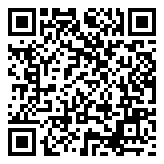 176498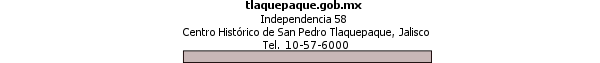 Esa es la respuesta que nos envía el Coordinador.En uso de la voz Regidora Silbia Cazarez Reyes: A mí la respuesta, tanto como regidora como artesana, me deja varias cosas: el menciona que debemos aprovechar y detonar la Casa de la Artesanía, sin embargo, por ejemplo el Municipio de Tonalá, tiene su casa de las Artesanías, su casa de la Cultura y su reconocido tianguis artesanal; eso de sacarnos de nuestros talleres para ir a vender, es cierto que si se pierde tal vez un día de producción, pero es algo de lo que estamos conscientes, ir al tianguis es ir a buscar un buen cliente para vender lo que se produjo otros días; no considero que un tianguis artesanal en el municipio sea malo, hemos visto como cada día ha ido creciendo el tianguis de Tonalá, esto porque cada vez hay más artesanos buscando un espacio y no sé si sea afortunado o desafortunado pero hay ahí muchos artesanos de Tlaquepaque, que mejor sería que ellos en su propio municipio tuvieran este apoyo. Por eso no considero que los argumentos presentados sean suficientes para no hacer este proyecto. Tal vez no un tianguis de gran tamaño, pero si un espacio para que los artesanos muestren su innovación, todo va evolucionando y cambiando de acuerdo a los tiempos.En uso de la voz Regidora Miroslava Maya Ávila: Podríamos citar al Coordinador  para que nos explique y amplié el tema, cual es realmente su idea y comentarle nuestras opiniones; aunado a lo que estamos platicando, quiero comentarles que ya se está realizando la revisión del Padrón de Artesanos, a lo que quisiera invitarlos, la Directora de la Casa de la Artesanía ya está haciendo una depuración del padrón, quiero comentarles que si será un tema complicado, ayer la acompañe para ver la dinámica y note que si va a hacer falta que se estructure mejor el proceso, por ejemplo dentro del padrón hay muchas personas que manejan el yeso y se tienen registrados como artesanos, necesitamos buscar la manera de quien nos pueda ayudar con el tema o capacitarnos para definir quien sí y quien no, no quiero que luego nos señalen por ser quienes impulsamos el reglamento, que digan que fue por alguien en particular que se quitó, no quiero se preste a malinterpretaciones, por eso si me gustaría que nos acompañen a las visitas, yo les pasaría la agenda con anticipación para que nos pudieran acompañar.En uso de la voz Regidora Silbia Cazarez Reyes: El artesano de Tlaquepaque no se detiene, sino hay tianguis o espacios aquí, el busca en otros lados y se sigue moviendo, se va a otros lados y eso es lo triste de nuestro municipio que al no ver suficiente apoyo se tengan que ir de Tlaquepaque.En uso de la voz Regidora Miroslava Maya Ávila: Lo que se quiere es empezar por depurar el padrón, para que los apoyos vayan realmente al sector, los artesanos me han comentado que tienen una competencia en desventaja, ya que por ejemplo a un artesano de barro le ponen a un lado a alguien que vende yeso, que por una pieza similar los precios son muy diferentes, y la calidad también. La principal petición de los artesanos es que se les dé su lugar y no revuelvan o valoricen igual al barro con el yeso, el tejido de plásticos con tejidos naturales, voy a platicar con la maestra Silvia para analizar lo que ayer vivimos, unificar criterios, ayer también encontramos personas que trabajan con pasta y lo consideran artesanías por ser pasta “cerámica”, y pues eso no es cerámica realmente; tampoco puedo tomar yo o la dirección la decisión de usted si usted no, debemos tener una parámetro para tomar la decisión. En uso de la voz Regidor José Luis Figueroa Meza: Sobre ese mismo tema, de las personas que trabajan el yeso y no solo ese material como tal, la artesanía es la creación del molde, es crear el macho principal, ese es el verdadero trabajo, separarlo y crear los moldes donde se vierte el yeso y no solo yeso esta también el caolín o la misma pasta, pero realmente el trabajo final, el trabajo artesanal es el molde; ciertamente es muy difícil determinar quién no quien sí; ayer te vi con unos vecinos  de la calle Emiliano Zapata, son gente que desde hace años se dedican al yeso, también a la vuelta hay unos parientes míos, los Núñez, también tengo parientes que se dedican a trabajar la pasta y caolín, con terminados de primera calidad, sin embargo, en la creación del molde es donde se ve el artesano, grandes artistas y escultores, no hay duda que es un trabajo de gran calidad, la diferencia es el material que se utiliza. Como se hace un molde para el yeso es lo mismo para el barro, la mayoría de los monitos que se venden son sacados de un molde, al final se trabaja con moldes la diferencia es el tipo de material, cada quien decide que material utiliza, de acuerdo a sus capacidades económicas y su mercado.En uso de la voz Regidora Miroslava Maya Ávila: Perdón que en esto lo contradiga, la verdadera artesanía si depende del material con la que se elabora, debe ser natural y de preferencia de la región, eso es parte fundamental de una artesanía, por ejemplo, el papel mache si es considerado una artesanía  si el artesano que lo elabora fabrica desde la estructura de metal y transforma el papel; por cuestiones como esta es necesario que alguien externo lo decida, así está ya dentro del Reglamento, se incluyó la matriz emitida por Fonart, para determinar las técnicas, a lo que me refiero es que hay técnicas de las que no tenemos pleno conocimiento, por eso la importancia de que alguien externo, pueda ser el Gobierno Estatal o el propio Fonart nos apoye en la utilización de la matriz, para que no sea a criterio la decisión, que sea basada en la correcta aplicación de la matriz. Mi comentario inicial salió a partir de que en la matriz no se considera el yeso, caolín o pastas.En uso de la voz Regidor José Luis Figueroa Meza: Entonces que va a pasar con las grandes firmas como Rodo y Paco Padilla, Sergio Bustamante que dicen ser artesanos, entonces ¿ya no serán artesanos? Todos ellos trabajan con pastas, con polvos más finos, cerámicos, obvio no yeso, al fin de cuentas es lo mismo; lo que a ellos los distingue es su creatividad, ser grandes escultores que elaboran moldes y reproducen sus obras en serie, que es lo mismo que hacen las personas que manejan yeso ¿Qué vamos a hacer con ellos? ¿dejarán de ser artesanos?En uso de la voz Regidora Miroslava Maya Ávila: El tema es la materia prima, por toda la calle Leandro Valle hay muchas personas que trabajan el yeso, ellos mismos comentan que hay personas que los ha estado alentando a que cambien el barro por el yeso, porque es lo mismo y más barato, tampoco se trata de perder lo que nos da cultura. Como le comento, dentro de la matriz no está considerado el yeso y de acuerdo a nuestro reglamento es lo que debemos acatar. En uso de la voz Regidora Silbia Cazarez Reyes: En las pláticas que yo he tenido con la presidenta respecto al tema de las artesanías, ella se ve muy gustosa y se ha mostrado entusiasmada con el tema de un tianguis artesanal, incluso ella misma hizo el comentario de que sería buena opción la plaza que esta frente a la cruz verde. Creo que sería bueno que no soltemos este tema y presentemos otras opciones para sacar el tema adelante.En uso de la voz Regidor José Luis Figueroa Meza: Otra pregunta, dentro de la matriz ¿no habrá forma de incluir materiales que no se tienen incluidos? Las matrices se crean de acuerdo a la historia de una región, pero se adaptan a la comunidad y momento, seguramente no estarán dentro de las principales, pero actualmente se ven como oportunidades económicas para ellos, hay mercado para todos los precios y calidad, la sugerencia sería un apartado que incluya a todos. No los podemos cortar, ellos seguirán trabajando el yeso, lo que ellos necesitan es un espacio para comercializar y promover sus artículos, ojalá podamos darles el apoyo, estoy consciente de que no hay lana, pero podemos solicitar una extensión presupuestal para apoyo de los artesanos, sería un detonante para ellos ya que muchos no tienen ni para la materia prima, meter un proyecto así sería fabuloso, más aparte fortalecer el tema de ventas, un tianguis artesanal sería fantástico, la respuesta que nos enviaron protege los intereses del Pueblo Mágico y del Centro Histórico, creo que el tianguis sería un obstáculo para su proyecto, pero el tianguis es un proyecto de la gente, él seguramente trae un proyecto visionario, pero la fortaleza de Tlaquepaque es su gente; creo necesario y oportuno enviarle un nuevo oficio donde le instruyamos que asigne un espacio, creo que debemos ser más enérgicos en el tema, no solo solicitar sino instruir para que se asigne un área especial para los artesanos que cumplan con los requisitos para ser artesano de Tlaquepaque, no plástico, no chino, este espacio es algo que les debemos desde hace años a los artesanos, todas las administraciones lo han querido hacer pero han prevalecido los grandes intereses de los empresarios, les estorbamos, es cruel pero real. No quieren dejar crecer a los artesanos que son microempresarios, muchas familias viven de su trabajo, de las artesanías, trabajan todo el año para poder ir por ejemplo a México, a vender ya que es una gran oportunidad para ellos, tu regidora lo has impulsado porque conoces el tema.En uso de la voz Regidora Miroslava Maya Ávila: No lo he impulsado como tal, he buscado mejorar las condiciones de los que van allá, en lo particular el que vayan hasta allá se me hace mucho sufrimiento, pasan muchas penas, pero a pesar de todo lo complicado platicando con ellos te das cuenta que ya es una costumbre, que van, aunque se les ofrezcan otros espacios de venta.En uso de la voz Regidor José Luis Figueroa Meza: Eso no lo vamos a poder cambiar, para ellos ya es una costumbre, trabajan todo el año para poder ir allá, sin embargo, si les diéramos un espacio como un tianguis ellos tendrían nuevas alternativas; alguna vez se tuvo un proyecto para un tianguis por la calle Hidalgo, se hizo solamente en la explanada de Infonavit Revolución, que no funciono por la falta de difusión, a la gente se le dio el espacio pero no el apoyo con lo demás, para que este proyecto detone debe ser un trabajo bien coordinado donde el Ayuntamiento le apueste a una verdadera difusión y promoción de la artesanía, no solo a dar un espacio, es aportar comunicación, servicios, seguridad, etc. Vuelvo a proponer hacer una postura más firme para exigir un espacio para los artesanos, con un proyecto bien establecido, con un programa que rescate la tradición artesanal del municipio, que fomente la actividad en las nuevas generaciones, seguros de que su municipio les brindara los espacios y herramientas para la oferta y capacitación. Es de dar pena que Tlaquepaque siendo la cuna alfarera no cuente con este tipo de espacios.En uso de la voz Regidora Miroslava Maya Ávila: Volviendo al punto, que bueno que hablamos de rescatar, el yeso se podría considerar una competencia desleal a nuestros artesanos de barro, que es la tradición, debemos apostar por impulsar las técnicas tradicionales. Fomentar el uso de otros materiales es perder parte de la tradición. Por eso retomo, en cuanto tengamos definida la forma y un calendario les hago llegar la invitación para que nos acompañen.En uso de la voz Regidor José Luis Figueroa Meza: Ya que volvimos al tema de la depuración del padrón ¿a quién le podría pedir el padrón actual?En uso de la voz Regidora Miroslava Maya Ávila: En la Dirección de Fomento Artesanal. En uso de la voz Regidora Silbia Cazarez Reyes: Podríamos hacer visitas para informarles lo que se viene.En uso de la voz Regidor José Luis Figueroa Meza: Creo que antes de la depuración deberíamos sentarnos con la directora, para ver cuál será la base para depurarlo, conocer el por qué y cómo, porque lo más seguro es que habrá inconformes y reclamos.En uso de la voz Regidora Silbia Cazarez Reyes: Por eso lo digo, vamos con ellos a explicarles el por qué, a escucharlos y darles oportunidad de que se defiendan.En uso de la voz Regidor José Luis Figueroa Meza: Mas que defenderse es que conozcan.En uso de la voz Regidora Miroslava Maya Ávila: Ya está establecido en el reglamento, esa es la base, ayer hicimos la visita para darnos una idea y plantear el procedimiento, lo que detectamos de ayer es que se necesita especificar el cómo.En uso de la voz Regidora Silbia Cazarez Reyes: Creo que sería oportuno que primero venga Silvia, nos presente el padrón y nos explique la forma en la que se revisará.En uso de la voz Regidora Miroslava Maya Ávila: La base es el reglamento que aprobamos, en el vienen los requisitos para formar parte del padrón, no va a ser a criterio de alguien, se tiene que definir el proceso de cómo se hará, para los casos particulares es la matriz, para que se determine con base a ella.En uso de la voz Regidor Oscar Vásquez Llamas: Entonces ¿la depuración del padrón estará sujeta a lo establecido en el Reglamento?En uso de la voz Regidora Miroslava Maya Ávila: SiEn uso de la voz Regidor Oscar Vásquez Llamas: Ok, en cuanto al espacio para el tianguis, coincido en que no debemos dejar el tema, que a parte de la comercialización, debemos incentivar la promoción y fomento, que se le inyecte recursos al sector, debemos ver el tianguis como un programa social, con recursos, bases, reglas de operación, si estas dicen que es solo para barro pues que sea solo para ello, un documento en el que los participantes se apeguen.En uso de la voz Regidora Miroslava Maya Ávila: Si checan, el reglamento no está exclusivo al barro, se incluyen todas las ramas, el objetivo es proteger al artesano, si viene un artesano de fuera a radicar a Tlaquepaque o viceversa, no dejará de ser artesano, el detalle es que su técnica o producto se apegue a la matriz.En uso de la voz Regidor José Luis Figueroa Meza: ¿Hay calendario para las visitas?En uso de la voz Regidora Miroslava Maya Ávila: No, es lo que les he estado comentando, se detallará el proceso con la directora y posteriormente se hará el calendario. Esto lo voy a platicar con la directora cuanto antes para que sea lo más claro posible. Una vez determinado nos volvemos a reunir para aclararlo con ustedes, quedando claro que todo lo que se haga será apegados a la reglamentación.En uso de la voz Regidor José Luis Figueroa Meza: Respecto al tema del tianguis ¿Qué haremos?En uso de la voz Regidora Miroslava Maya Ávila: El proyecto inicial que se presentó a la presidenta y el coordinador fue realizar el tianguis en el primer cuadro, esto a petición de los artesanos, podríamos manejar más opciones fuera de esto, por ejemplo: Plaza Reforma, Pila Seca, Explanada del Infonavit Revolución y algunas otras. Podríamos citar a Vicente y Silvia en una próxima reunión para tratar estos temas: el padrón y el tianguis, para que escuchen los puntos de vista que tenemos respecto al tema. En cuanto tengamos una fecha se las hago saber.En uso de la voz Regidor Oscar Vásquez Llamas: Podríamos también invitar a los artesanos, para escuchar sus propuestas.En uso de la voz Regidora Miroslava Maya Ávila: No creo oportuno que los invitemos a esta primera mesa, creo sería mejor en una posterior.En uso de la voz Regidor José Luis Figueroa Meza: Yo también creo que lo mejor es que primero como autoridad, en conjunto con las áreas correspondientes definamos la viabilidad del proyecto.En uso de la voz Regidora Miroslava Maya Ávila: Que le parece Regidor si mejor cuando ya tengamos algo más concreto nos reunimos con ellos, ya que nosotros tengamos respuesta y opciones más claras.¿Alguien tiene algún otro asunto que tratar? No se registran oradoresEn uso de la voz Regidora Miroslava Maya Ávila: Resuelto el punto anterior procedemos al quinto punto del orden del día.- Clausura de la Sesión:Por lo que una vez agotado el orden del día se da por concluida la sesión ordinaria de la Comisión Edilicia de Fomento Artesanal siendo las 11:47 h. del mismo día de su inicio. Muchas gracias.SAN PEDRO TLAQUEPAQUE, JALISCO.25 FEBRERO 2020.REGIDORA MIROSLAVA MAYA ÁVILAPresidente de la Comisión Edilicia de Fomento ArtesanalREGIDOR JOSÉ LUIS FIGUEROA MEZAVocal de la Comisión Edilicia de Fomento ArtesanalREGIDORA SILBIA CÁZAREZ REYESVocal de la Comisión Edilicia de Fomento ArtesanalREGIDOR OSCAR VÁSQUEZ LLAMASRegidor Vocal de la Comisión Edilicia de Fomento ArtesanalEsta hoja forma parte la minuta de la Sesión Ordinaria la Comisión Edilicia de Fomento Artesanal celebrada el día 25 de febrero de 2020.